HRA Corporate Risk Register Overview – Quarter 4 2017/18Trend analysisKey:Removed risks:Closed risks: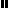 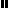 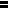 